Publicado en Gozón el 23/02/2023 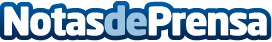 Más de 1.500 kilos de oricios para el Festival de Bañugues La carpa, ubicada en el parking de la playa, permanecerá instalada del viernes al domingo y el sábado noche contará con orquesta. La AAVV bañuguera "El Pico" ha comprado también 40 kilos de caviar de oricio para preparar otros platos como empanada, paté y croquetasDatos de contacto:Bárbara García692956135Nota de prensa publicada en: https://www.notasdeprensa.es/mas-de-1-500-kilos-de-oricios-para-el-festival_1 Categorias: Gastronomía Asturias Entretenimiento Turismo http://www.notasdeprensa.es